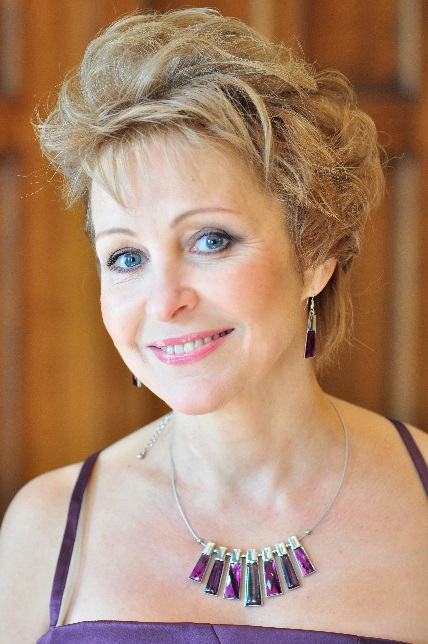 Борзова Елена НиколаевнаГод и дата рождения: 23.10.1956Место проживания (город): г. МоскваМесто рождения: г. МоскваВозраст: 57Игровой возраст: 45-50Семейное положение: замужемРост: 165Вес: 55Цвет волос: блонд.Цвет глаз: серыйТип внешности: славянскийНациональность: русскаяРазмер одежды: 46Размер бюстгальтера (женщинам): 75 СРазмер обуви: 37ОБРАЗОВАНИЕ: 1975 - 1979г.г. ШКОЛА-СТУДИЯ при МХАТ г. Москвамастерская, В.К.МонюковаФИЛЬМОГРАФИЯ:2013	«Людмила», Режиссер: Александр Павловский, роль - Екатерина Зыкина, мать Людмилы2011	«Пятницкий», Режиссеры: Юрий Попович, Сергей Лесогоров, Мичислав Юзовский, Игорь Холодков, роль – потерпевшая, жертва уличных нападений (2011	Противостояние | 11-я серия)2011	«Последний кордон. Продолжение», Режиссер: Александр Копейкин, роль - Елена Николаевна, мама Ирины2011	«Лжесвидетельница», Режиссер: Владимир Дмитриевский, роль - Нина Николаевна Самарина, мать Сергея2011	«Дикий-2», Режиссер: Артём Мазунов, роль - Наталья Яковлевна(2011	Подпольные игры | 26-я серия)2011	«Волшебника вызывали?», Режиссер: Елена Стрижевская2011	«Бежать», Режиссер: Ольга Субботина, роль - мать Юрия2010	«Путь к себе», Режиссер: Артём Мазунов, роль - преподаватель психологии2010	«Последний аккорд», Режиссер: Александр Копейкин, роль - Людмила Федоровна Борзова, учитель математики2010	«Обручальное кольцо», Режиссеры: Дмитрий Гольдман, Алексей Конышев, Казбек Меретуков, Георгий Товстоногов (младший), Валерия Ивановская, Борис Рабей, Филипп Коршунов, Ольга Грекова, Ольга Кандидатова, Анна Дранникова, роль - Алина Славская, певица2010	«Багровый цвет снегопада», Режиссер: Владимир Мотыль, эпизод2009	«Последний кордон» (Россия, Украина), Режиссер: Александр Копейкин, главная роль - Елена Николаевна, мать Ирины2008	«Ранетки», Режиссеры: Сергей Арланов, Валентин Козловский, Карен Захаров, Олег Смольников, Андрей Головков , роль - Людмила Федоровна Борзова, строгая алгебраичка по прозвищу "Терминатор"  (2008-2010)2008	«Взрослые игры», Режиссеры: Юрий Ильин, Юлия Морева, Юрий Дружинин, роль - мама Ложкиных2007 - «Понять, простить…»(Объединение Телеформат) главна роль - Мама2007	«Точка возврата», Режиссер: Александр Копейкин, роль - операционная сестра2006	«Невеста», Режиссер: Эльёр Ишмухамедов, роль - мать Саши2006	«Женские истории», Режиссеры: Рустам Уразаев, Артур Тадевосян,роль – Зинаида (Обманчивый рай | 11 серия)2007 - «Жизнь как жизнь» («Творческое телевизионное объединение».) главная роль - Свекровь2007	«Обречённая стать звездой», Режиссеры: Роман Нестеренко, Владимир Дощук, Владимир Дяченко, Марина Железняк, Петр Кротенко, Дмитрий Онищенко, Владимир Филимонов, Владимир Харченко-Куликовский, главная роль - Клеопатра (Ольга Салина, c 63 серии2005	«Горыныч и Виктория», Режиссер: Владимир Грамматиков, роль – «Нина, подруга Анны», (Ритуальное убийство | Фильм 1-й)2004	«Близнецы», Режиссер: Зиновий Ройзман, роль - жена Боброва(Восточное наследство | Фильм 1)2003	«Инструктор», Режиссер: Евгений Серов, эпизод, (Месть Асмодея | Фильм №3) 2003	«Евлампия» Романова. Следствие ведет дилетант-1, Режиссер: Владимир Морозов , роль – Наташа, (Маникюр для покойника | Фильм №1)2003	«Ангел на дорогах», Режиссер: Эльёр Ишмухамедов , роль - диспетчер2002	«Next 2», Режиссер: Олег Фомин, роль - официантка1996 - «Короли Российского сыска» (к/с им Горького. реж. В.Алейников) роль -  жена Кошко1995 - «Шляхтич Завальня» (к/с «Беларусьфильм». реж. В.Туров) роль - Белая Сорока1992 - «Паутина» (Одесская к/с. реж. А.Амелин) главная роль - Зина1992 - «Грех» (Укртелефильм. реж. О.Бийма) главная роль - Нина Чеботарь1992 - «След черной рыбы» (Узбекфильм. реж З.Ройзман) главная роль - Анна Мурадова1993 - «Оплачено заранее» (ТО «НЭП». реж О.Байрак) роль -  Мария1991 - «Круиз, или разводное путешествие» (ТО «НЭП». реж. О.Байрак) главная роль - Светлана Николаевна1990 - «Дамский портной» (к/с им. Довженко. реж. Л.Горовец) главная роль - Настя1990 - «Не будите спящую собаку» (к/с «Мосфильм». реж. А.Бобровский) роль -  Лена1990 - «Клан» (к/с «Мосфильм». реж. А.Воропаев) главная роль - Ольга1989 - «Коррупция» (к/с «Мосфильм». реж. А.Поляков) главная роль - Елена Сергеевна1989 - «Овраги» (Одесская к/с. реж. В.Исаков) главная роль - Клавдия Платонова1989 - «Убийца» (Свердловская к/с. ТО«Катарсис». реж. С.Мартьянов) главная роль - Наталья Смирнова1989 - «Транти-Ванти» (к/с им Горького. ТО «Скифы». реж. Э.Гаврилов) главная роль -  Мама Егора1989 - «Хочу сделать признание» (Укртелефильм. реж. О.Бийма) роль - Галя1988 - «Голубая роза» Л. Украинка (Укртелефильм. реж. О. Бийма) главная роль - Любовь Гощинская1988 - «Передай дальше» (к/с им. Довженко. реж. В.Ильенко) главная роль - Клавдия1988 - «Опаленные Кандагаром» (Узбекфильм. реж. Ю.Сабитов) главная роль - Валентина1988 - «Тайные милости» (Молдовафильм. реж. О.Тулаев) главная роль - Катя1987 - «Николай Подвойский» (к/с им. Горького. реж. Ю.Борецкий) главная роль -  Нина Подвойская1987 - «Уйти, чтобы остаться» (к/с им. Горького. реж. А.Викторова) главная роль -  Надежда1987 - «Испытатели» (Укртелефильм. реж. О.Бийма) главная роль - Таня1987 - «Переправа» (к/с «Беларусьфильм». реж. В.Туров)главная роль - Маша1986 - «Мужские тревоги» (ТО «Экран». реж. Ниточкин) главная роль -  Надя1986 - «Осторожно, Василек!» (к/с им. Горького. реж. Э.Гаврилов) главная роль -  Мама Василька1986 - «Где ваш сын?» (к/с им. Горького. реж И.Вознесенский) главная роль -  Вера Андреевна1986 - «Последняя электричка» (Укртелефильм. реж. Э.Дмитриев) главная роль -  Ольга1984 - «Полесская хроника» И. Мележ (к/с «Беларусьфильм». реж. В.Туров) главная роль – Ганна1984 - «Лучшие годы» (Одесская к/с. реж. С.Линков) главная роль - Инна1984 - «За ночью день идет» (Укртелефильм. реж. О.Бийма) главная роль -  Оксана1983 - «Я, сын трудового народа» (Одесская к/с. реж. В.Стрелков) главная роль -  Любы1982 - «Дыхание грозы» И. Мележ (к/с «Беларусьфильм». реж. В.Туров) главная роль - Ганна1981 - «Люди на болоте» И. Мележ (к/с «Беларусьфильм». реж. В.Туров) главна роль -  Ганна1979 - «Лес» Н. Островский (к/с «Ленфильм». реж. В.Мотыль) главная роль - Аксюша1978 - «Искушение» (к/с «Мосфильм». реж. А.Поляков) главная роль -  Наташа1975 - «Позови меня в даль светлую» (к/с «Мосфильм». реж. С.Любшин) роль - Оля1974 - «Мальчик и лось» (к/с им. Горького. реж. И.Туманян) роль -  Невеста1973 - «Письмо из юности» (к/с им. Горького. Реж Ю. Григорьев) главная роль -  ТоняИНФОРМАЦИЯ ПО СПЕКТАКЛЯМ:1979г. – Новый Драматический театр. Сыграно:«Годы странствий» А. Арбузов (реж. В. Ланской) (роль Нины) «Необыкновенные приключения» братья Черные (роль принцессы)«Кто этот Диззи Гилеспи» А. Соколова (реж. В. Ланской) (роль Кати).«Пойти и не вернуться» В. Быков (реж. В. Ланской)«Игра Воображения» Э. Брагинский (роль Жени)«Хрустальное сердце» (сказка) (роль Принцессы Нитонисенки)«Перстенек» К. Паустовский (реж. – С. Яшин) (роль Варюши)«Единственный наследник» Ж. Реньяр (роль Лизетты)«Летним вечером» А. Шагинян (реж. С. Яшин) (роль Вари)«Танго» С. Мрожек (реж А. Вилькин) (роль Али) и др спектакли.Театр-студия киноактера (г.Минск) «Счастье мое» А. Червинский (реж. Б. Луценко) (главная роль. Виктория)Театр К.С.Станиславского. (1994-1997 г.г.)«Дачники» М. Горький (реж В. Ланской) (роль Варвары Михайловны)МХАТ им. М. Горького. (1996 г –1997)«Идем смотреть Чапаева» О. Данилов. (реж Т. Доронина), (главная женская роль)Роль в антрепризе: Пьеса Т. Егоровой «Пипаркукас» реж. Шелехов,  главная роль Аниты.(2002г.)Водевиль: В.Сологуб «Беда от нежного сердца» (2009г.)НАГРАДЫ/ЗВАНИЯ:В 1982г. – Гранпри за главную женскую роль в фильме «Люди на болоте» на Всесоюзном фестивале в г.Таллине.В 1982г. – Специальный приз на Международном кинофестивале в Карловых Варах.В 1984г. – Лауреат Государственной премии СССР за фильм «Люди на болоте».С 1980г. – Член Союза театр. Деятелей.С 1991г. – Член Союза кинематографистов.Член Гильдии актеров кино.ДОПОЛНИТЕЛЬНАЯ ИНФОРМАЦИЯ: Языки: английский (базовый)Танец: классика, народные, бальныеДиапазон голоса, синхронный голос: альт, сопраноПение: на базе училищаМузыкальные инструменты:Виды спорта: аэробика, плавание(любитель), велосипед (любитель), йогаТранспортные средства (водительские права какой категории): ВПрочие умения/способности (языки, танцы, муз инструменты  и т. д.) желательно указывать уровень мастерства: 